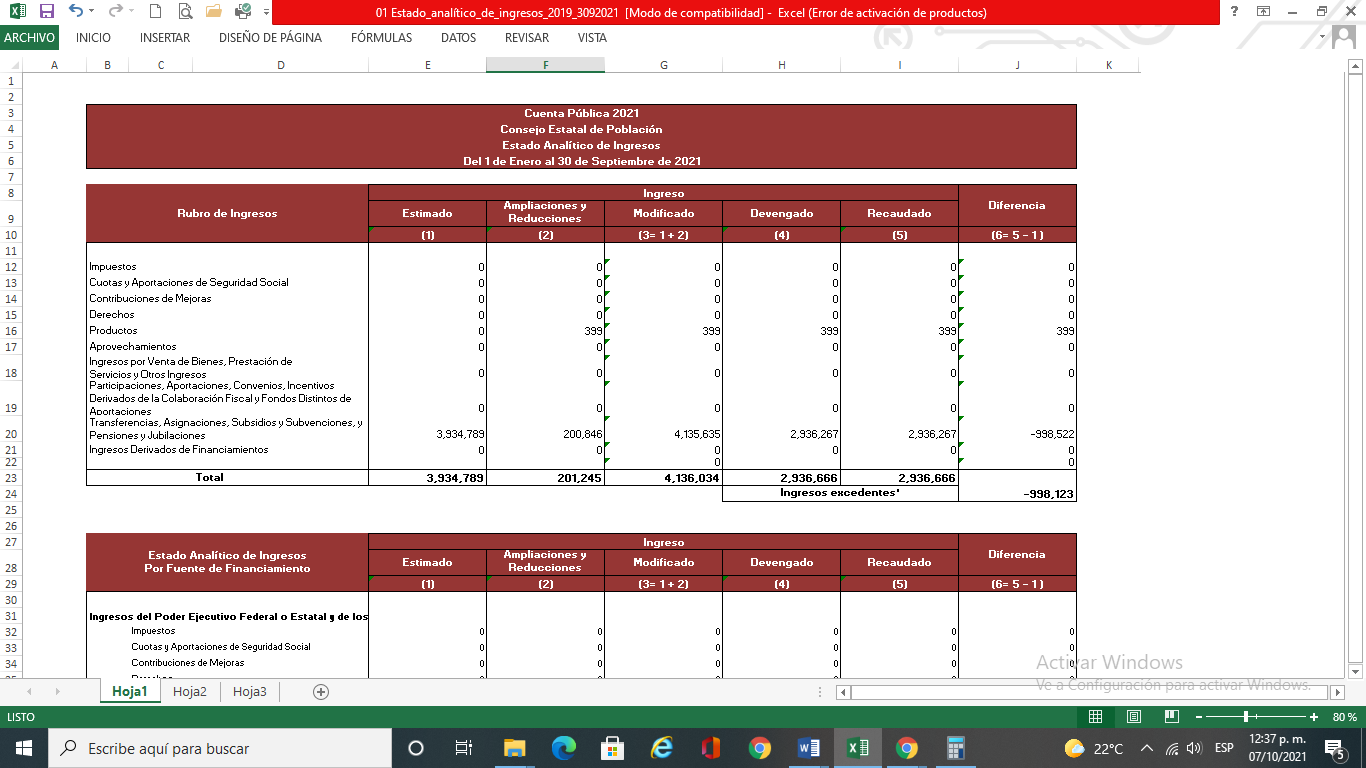 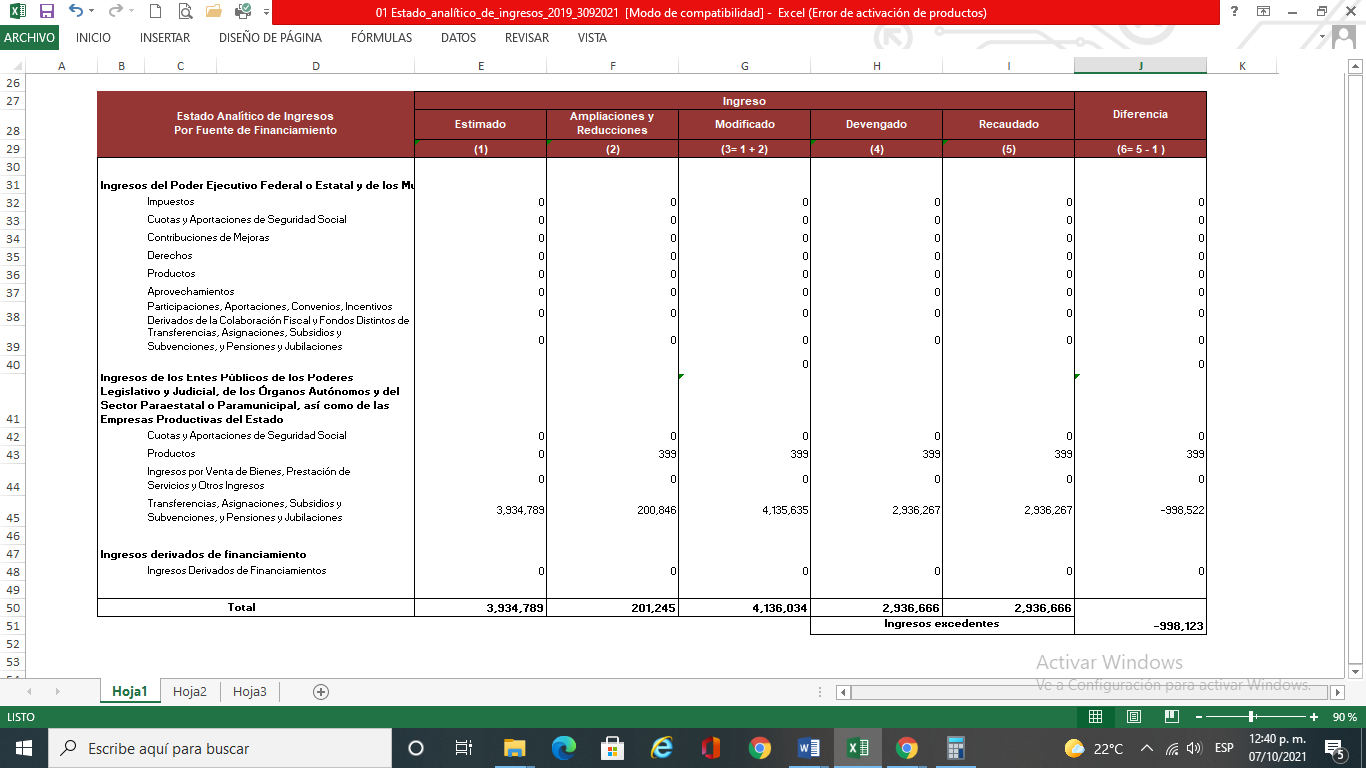 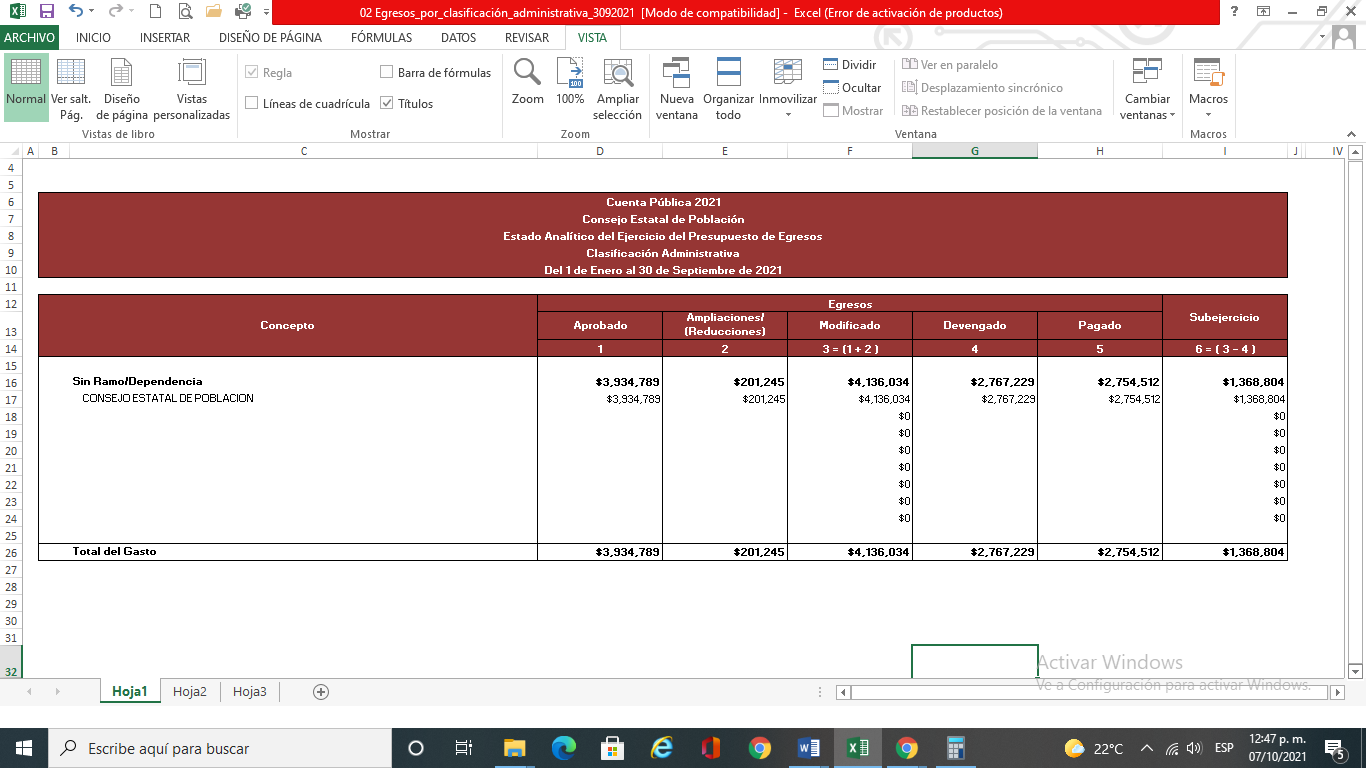 Cuenta Pública 2021Cuenta Pública 2021Cuenta Pública 2021Cuenta Pública 2021Cuenta Pública 2021Cuenta Pública 2021Cuenta Pública 2021Cuenta Pública 2021Consejo Estatal de PoblaciónConsejo Estatal de PoblaciónConsejo Estatal de PoblaciónConsejo Estatal de PoblaciónConsejo Estatal de PoblaciónConsejo Estatal de PoblaciónConsejo Estatal de PoblaciónConsejo Estatal de PoblaciónEstado Analítico del Ejercicio del Presupuesto de EgresosEstado Analítico del Ejercicio del Presupuesto de EgresosEstado Analítico del Ejercicio del Presupuesto de EgresosEstado Analítico del Ejercicio del Presupuesto de EgresosEstado Analítico del Ejercicio del Presupuesto de EgresosEstado Analítico del Ejercicio del Presupuesto de EgresosEstado Analítico del Ejercicio del Presupuesto de EgresosEstado Analítico del Ejercicio del Presupuesto de EgresosClasificación por Objeto del Gasto (Capítulo y Concepto)Clasificación por Objeto del Gasto (Capítulo y Concepto)Clasificación por Objeto del Gasto (Capítulo y Concepto)Clasificación por Objeto del Gasto (Capítulo y Concepto)Clasificación por Objeto del Gasto (Capítulo y Concepto)Clasificación por Objeto del Gasto (Capítulo y Concepto)Clasificación por Objeto del Gasto (Capítulo y Concepto)Clasificación por Objeto del Gasto (Capítulo y Concepto)Del 1 de Enero al 30 de Septiembre de 2021Del 1 de Enero al 30 de Septiembre de 2021Del 1 de Enero al 30 de Septiembre de 2021Del 1 de Enero al 30 de Septiembre de 2021Del 1 de Enero al 30 de Septiembre de 2021Del 1 de Enero al 30 de Septiembre de 2021Del 1 de Enero al 30 de Septiembre de 2021Del 1 de Enero al 30 de Septiembre de 2021ConceptoConceptoEgresosEgresosEgresosEgresosEgresosSubejercicioConceptoConceptoAprobadoAmpliaciones/ (Reducciones)ModificadoDevengadoPagadoSubejercicioConceptoConcepto123 = (1 + 2 )456 = ( 3 - 4 )Servicios PersonalesServicios Personales2,814,655 220,846 3,035,501 1,905,623 1,905,623 1,129,878 Remuneraciones al Personal de Carácter Permanente1,567,440 48,506 1,615,946 1,114,442 1,114,442 501,504 Remuneraciones al Personal de Carácter Transitorio261,626 0 261,626 145,358 145,358 116,268 Remuneraciones Adicionales y Especiales406,374 52,694 459,068 171,866 171,866 287,201 Seguridad Social71,900 -3,200 68,700 10,028 10,028 58,672 Otras Prestaciones Sociales y Económicas507,315 122,846 630,161 463,929 463,929 166,232 Previsiones0 0 0 0 0 0 Pago de Estímulos a Servidores Públicos0 0 0 0 0 0 Materiales y SuministrosMateriales y Suministros426,500 3,056 429,556 342,976 331,007 86,580 Materiales de Administración, Emisión de Documentos y Artículos Oficiales292,000 -447 291,553 257,252 254,932 34,301 Alimentos y Utensilios0 0 0 0 0 0 Materias Primas y Materiales de Producción y Comercialización0 0 0 0 0 0 Materiales y Artículos de Construcción y de Reparación0 0 0 0 0 0 Productos Químicos, Farmacéuticos y de Laboratorio0 1,918 1,918 1,897 1,897 21 Combustibles, Lubricantes y Aditivos134,500 0 134,500 82,242 72,594 52,258 Vestuario, Blancos, Prendas de Protección y Artículos Deportivos0 0 0 0 0 0 Materiales y Suministros Para Seguridad0 0 0 0 0 0 Herramientas, Refacciones y Accesorios Menores0 1,585 1,585 1,585 1,585 0 Servicios GeneralesServicios Generales662,858 -23,603 639,255 486,909 486,160 152,346 Servicios Básicos10,000 4,462 14,462 12,492 12,492 1,970 Cuenta Pública 2021Cuenta Pública 2021Cuenta Pública 2021Cuenta Pública 2021Cuenta Pública 2021Cuenta Pública 2021Cuenta Pública 2021Cuenta Pública 2021Consejo Estatal de PoblaciónConsejo Estatal de PoblaciónConsejo Estatal de PoblaciónConsejo Estatal de PoblaciónConsejo Estatal de PoblaciónConsejo Estatal de PoblaciónConsejo Estatal de PoblaciónConsejo Estatal de PoblaciónEstado Analítico del Ejercicio del Presupuesto de EgresosEstado Analítico del Ejercicio del Presupuesto de EgresosEstado Analítico del Ejercicio del Presupuesto de EgresosEstado Analítico del Ejercicio del Presupuesto de EgresosEstado Analítico del Ejercicio del Presupuesto de EgresosEstado Analítico del Ejercicio del Presupuesto de EgresosEstado Analítico del Ejercicio del Presupuesto de EgresosEstado Analítico del Ejercicio del Presupuesto de EgresosClasificación por Objeto del Gasto (Capítulo y Concepto)Clasificación por Objeto del Gasto (Capítulo y Concepto)Clasificación por Objeto del Gasto (Capítulo y Concepto)Clasificación por Objeto del Gasto (Capítulo y Concepto)Clasificación por Objeto del Gasto (Capítulo y Concepto)Clasificación por Objeto del Gasto (Capítulo y Concepto)Clasificación por Objeto del Gasto (Capítulo y Concepto)Clasificación por Objeto del Gasto (Capítulo y Concepto)Del 1 de Enero al 30 de Septiembre de 2021Del 1 de Enero al 30 de Septiembre de 2021Del 1 de Enero al 30 de Septiembre de 2021Del 1 de Enero al 30 de Septiembre de 2021Del 1 de Enero al 30 de Septiembre de 2021Del 1 de Enero al 30 de Septiembre de 2021Del 1 de Enero al 30 de Septiembre de 2021Del 1 de Enero al 30 de Septiembre de 2021ConceptoConceptoEgresosEgresosEgresosEgresosEgresosSubejercicioConceptoConceptoAprobadoAmpliaciones/ (Reducciones)ModificadoDevengadoPagadoSubejercicioConceptoConcepto123 = (1 + 2 )456 = ( 3 - 4 )Servicios de Arrendamiento164,000 0 164,000 120,060 120,060 43,940 Servicios Profesionales, Científicos, Técnicos y Otros Servicios15,000 -12,755 2,245 0 0 2,245 Servicios Financieros, Bancarios y Comerciales25,000 -7,501 17,499 5,725 5,725 11,775 Servicios de Instalación, Reparación, Mantenimiento y Conservación59,000 14,097 73,097 63,602 63,602 9,494 Servicios de Comunicación Social y Publicidad0 0 0 0 0 0 Servicios de Traslado y Viáticos68,050 -30,403 37,647 17,181 17,181 20,466 Servicios Oficiales224,408 31,097 255,505 222,316 221,567 33,189 Otros Servicios Generales97,400 -22,600 74,800 45,533 45,533 29,267 Transferencias, Asignaciones, Subsidios y Otras AyudasTransferencias, Asignaciones, Subsidios y Otras Ayudas0 0 0 0 0 0 Transferencias Internas y Asignaciones al Sector Público0 0 0 0 0 0 Transferencias al Resto del Sector Público0 0 0 0 0 0 Subsidios y Subvenciones0 0 0 0 0 0 Ayudas Sociales0 0 0 0 0 0 Pensiones y Jubilaciones0 0 0 0 0 0 Transferencias a Fideicomisos, Mandatos y Otros Análogos0 0 0 0 0 0 Transferencias a la Seguridad Social0 0 0 0 0 0 Donativos0 0 0 0 0 0 Transferencias al Exterior0 0 0 0 0 0 Bienes Muebles, Inmuebles e IntangiblesBienes Muebles, Inmuebles e Intangibles30,776 946 31,722 31,722 31,722 0 Mobiliario y Equipo de Administración30,776 946 31,722 31,722 31,722 0 Cuenta Pública 2021Cuenta Pública 2021Cuenta Pública 2021Cuenta Pública 2021Cuenta Pública 2021Cuenta Pública 2021Cuenta Pública 2021Cuenta Pública 2021Consejo Estatal de PoblaciónConsejo Estatal de PoblaciónConsejo Estatal de PoblaciónConsejo Estatal de PoblaciónConsejo Estatal de PoblaciónConsejo Estatal de PoblaciónConsejo Estatal de PoblaciónConsejo Estatal de PoblaciónEstado Analítico del Ejercicio del Presupuesto de EgresosEstado Analítico del Ejercicio del Presupuesto de EgresosEstado Analítico del Ejercicio del Presupuesto de EgresosEstado Analítico del Ejercicio del Presupuesto de EgresosEstado Analítico del Ejercicio del Presupuesto de EgresosEstado Analítico del Ejercicio del Presupuesto de EgresosEstado Analítico del Ejercicio del Presupuesto de EgresosEstado Analítico del Ejercicio del Presupuesto de EgresosClasificación por Objeto del Gasto (Capítulo y Concepto)Clasificación por Objeto del Gasto (Capítulo y Concepto)Clasificación por Objeto del Gasto (Capítulo y Concepto)Clasificación por Objeto del Gasto (Capítulo y Concepto)Clasificación por Objeto del Gasto (Capítulo y Concepto)Clasificación por Objeto del Gasto (Capítulo y Concepto)Clasificación por Objeto del Gasto (Capítulo y Concepto)Clasificación por Objeto del Gasto (Capítulo y Concepto)Del 1 de Enero al 30 de Septiembre de 2021Del 1 de Enero al 30 de Septiembre de 2021Del 1 de Enero al 30 de Septiembre de 2021Del 1 de Enero al 30 de Septiembre de 2021Del 1 de Enero al 30 de Septiembre de 2021Del 1 de Enero al 30 de Septiembre de 2021Del 1 de Enero al 30 de Septiembre de 2021Del 1 de Enero al 30 de Septiembre de 2021ConceptoConceptoEgresosEgresosEgresosEgresosEgresosSubejercicioConceptoConceptoAprobadoAmpliaciones/ (Reducciones)ModificadoDevengadoPagadoSubejercicioConceptoConcepto123 = (1 + 2 )456 = ( 3 - 4 )Mobiliario y Equipo Educacional y Recreativo0 0 0 0 0 0 Equipo e Instrumental Médico y de Laboratorio0 0 0 0 0 0 Vehículos y Equipo de Transporte0 0 0 0 0 0 Equipo de Defensa y Seguridad0 0 0 0 0 0 Maquinaria, Otros Equipos y Herramientas0 0 0 0 0 0 Activos Biológicos0 0 0 0 0 0 Bienes Inmuebles0 0 0 0 0 0 Activos Intangibles0 0 0 0 0 0 Inversión PúblicaInversión Pública0 0 0 0 0 0 Obra Pública en Bienes de Dominio Público0 0 0 0 0 0 Obra Pública en Bienes Propios0 0 0 0 0 0 Proyectos Productivos y Acciones de Fomento0 0 0 0 0 0 Inversiones Financieras y Otras ProvisionesInversiones Financieras y Otras Provisiones0 0 0 0 0 0 Inversiones Para el Fomento de Actividades Productivas0 0 0 0 0 0 Acciones y Participaciones de Capital0 0 0 0 0 0 Compra de Títulos y Valores0 0 Concesión de Préstamos0 0 0 0 0 0 Inversiones en Fideicomisos, Mandatos y Otros Análogos0 0 0 0 0 0 Otras Inversiones Financieras0 0 Provisiones para Contingencias y Otras Erogaciones Especiales0 0 0 0 0 0 Cuenta Pública 2021Cuenta Pública 2021Cuenta Pública 2021Cuenta Pública 2021Cuenta Pública 2021Cuenta Pública 2021Cuenta Pública 2021Cuenta Pública 2021Consejo Estatal de PoblaciónConsejo Estatal de PoblaciónConsejo Estatal de PoblaciónConsejo Estatal de PoblaciónConsejo Estatal de PoblaciónConsejo Estatal de PoblaciónConsejo Estatal de PoblaciónConsejo Estatal de PoblaciónEstado Analítico del Ejercicio del Presupuesto de EgresosEstado Analítico del Ejercicio del Presupuesto de EgresosEstado Analítico del Ejercicio del Presupuesto de EgresosEstado Analítico del Ejercicio del Presupuesto de EgresosEstado Analítico del Ejercicio del Presupuesto de EgresosEstado Analítico del Ejercicio del Presupuesto de EgresosEstado Analítico del Ejercicio del Presupuesto de EgresosEstado Analítico del Ejercicio del Presupuesto de EgresosClasificación por Objeto del Gasto (Capítulo y Concepto)Clasificación por Objeto del Gasto (Capítulo y Concepto)Clasificación por Objeto del Gasto (Capítulo y Concepto)Clasificación por Objeto del Gasto (Capítulo y Concepto)Clasificación por Objeto del Gasto (Capítulo y Concepto)Clasificación por Objeto del Gasto (Capítulo y Concepto)Clasificación por Objeto del Gasto (Capítulo y Concepto)Clasificación por Objeto del Gasto (Capítulo y Concepto)Del 1 de Enero al 30 de Septiembre de 2021Del 1 de Enero al 30 de Septiembre de 2021Del 1 de Enero al 30 de Septiembre de 2021Del 1 de Enero al 30 de Septiembre de 2021Del 1 de Enero al 30 de Septiembre de 2021Del 1 de Enero al 30 de Septiembre de 2021Del 1 de Enero al 30 de Septiembre de 2021Del 1 de Enero al 30 de Septiembre de 2021ConceptoConceptoEgresosEgresosEgresosEgresosEgresosSubejercicioConceptoConceptoAprobadoAmpliaciones/ (Reducciones)ModificadoDevengadoPagadoSubejercicioConceptoConcepto123 = (1 + 2 )456 = ( 3 - 4 )Participaciones y AportacionesParticipaciones y Aportaciones0 0 0 0 0 0 Participaciones0 0 0 0 0 0 Aportaciones0 0 0 0 0 0 Convenios0 0 Deuda PúblicaDeuda Pública0 0 0 0 0 0 Amortización de la Deuda Pública0 0 0 0 0 0 Intereses de la Deuda Pública0 0 0 0 0 0 Comisiones de la Deuda Pública0 0 0 0 0 0 Gastos de la Deuda Pública0 0 0 0 0 0 Costo por Coberturas0 0 0 0 0 0 Apoyos Financieros0 0 Adeudos de Ejercicios Fiscales Anteriores (Adefas)0 0 0 0 0 0 Total del Gasto3,934,789 201,245 4,136,034 2,767,229 2,754,512 1,368,804 Cuenta Pública 2021Cuenta Pública 2021Cuenta Pública 2021Cuenta Pública 2021Cuenta Pública 2021Cuenta Pública 2021Cuenta Pública 2021Cuenta Pública 2021Consejo Estatal de PoblaciónConsejo Estatal de PoblaciónConsejo Estatal de PoblaciónConsejo Estatal de PoblaciónConsejo Estatal de PoblaciónConsejo Estatal de PoblaciónConsejo Estatal de PoblaciónConsejo Estatal de PoblaciónEstado Analítico del Ejercicio del Presupuesto de EgresosEstado Analítico del Ejercicio del Presupuesto de EgresosEstado Analítico del Ejercicio del Presupuesto de EgresosEstado Analítico del Ejercicio del Presupuesto de EgresosEstado Analítico del Ejercicio del Presupuesto de EgresosEstado Analítico del Ejercicio del Presupuesto de EgresosEstado Analítico del Ejercicio del Presupuesto de EgresosEstado Analítico del Ejercicio del Presupuesto de EgresosClasificación Económica (por Tipo de Gasto)Clasificación Económica (por Tipo de Gasto)Clasificación Económica (por Tipo de Gasto)Clasificación Económica (por Tipo de Gasto)Clasificación Económica (por Tipo de Gasto)Clasificación Económica (por Tipo de Gasto)Clasificación Económica (por Tipo de Gasto)Clasificación Económica (por Tipo de Gasto)Del 1 de Enero al 30 de Septiembre de 2021Del 1 de Enero al 30 de Septiembre de 2021Del 1 de Enero al 30 de Septiembre de 2021Del 1 de Enero al 30 de Septiembre de 2021Del 1 de Enero al 30 de Septiembre de 2021Del 1 de Enero al 30 de Septiembre de 2021Del 1 de Enero al 30 de Septiembre de 2021Del 1 de Enero al 30 de Septiembre de 2021ConceptoConceptoEgresos Egresos Egresos Egresos Egresos SubejercicioConceptoConceptoAprobadoAmpliaciones/ (Reducciones)ModificadoDevengadoPagadoSubejercicioConceptoConcepto1 2 3 = (1 + 2 )4 5 6 = ( 3 - 4 )Gasto CorrienteGasto Corriente3,904,013 200,299 4,104,312 2,735,507 2,722,790 1,368,804 Gasto de CapitalGasto de Capital30,776 946 31,722 31,722 31,722 0 Amortización de la Deuda y Disminución de PasivosAmortización de la Deuda y Disminución de Pasivos0 0 0 0 0 0 Pensiones y JubilacionesPensiones y Jubilaciones0 0 0 0 0 0 ParticipacionesParticipaciones0 0 0 0 0 0 Total del Gasto3,934,789 201,245 4,136,034 2,767,229 2,754,512 1,368,804 Cuenta Pública 2021Cuenta Pública 2021Cuenta Pública 2021Cuenta Pública 2021Cuenta Pública 2021Cuenta Pública 2021Cuenta Pública 2021Cuenta Pública 2021Consejo Estatal de PoblaciónConsejo Estatal de PoblaciónConsejo Estatal de PoblaciónConsejo Estatal de PoblaciónConsejo Estatal de PoblaciónConsejo Estatal de PoblaciónConsejo Estatal de PoblaciónConsejo Estatal de PoblaciónEstado Analítico del Ejercicio del Presupuesto de EgresosEstado Analítico del Ejercicio del Presupuesto de EgresosEstado Analítico del Ejercicio del Presupuesto de EgresosEstado Analítico del Ejercicio del Presupuesto de EgresosEstado Analítico del Ejercicio del Presupuesto de EgresosEstado Analítico del Ejercicio del Presupuesto de EgresosEstado Analítico del Ejercicio del Presupuesto de EgresosEstado Analítico del Ejercicio del Presupuesto de EgresosClasificación Funcional (Finalidad y Función)Clasificación Funcional (Finalidad y Función)Clasificación Funcional (Finalidad y Función)Clasificación Funcional (Finalidad y Función)Clasificación Funcional (Finalidad y Función)Clasificación Funcional (Finalidad y Función)Clasificación Funcional (Finalidad y Función)Clasificación Funcional (Finalidad y Función)Del 1 de Enero al 30 de Septiembre de 2021Del 1 de Enero al 30 de Septiembre de 2021Del 1 de Enero al 30 de Septiembre de 2021Del 1 de Enero al 30 de Septiembre de 2021Del 1 de Enero al 30 de Septiembre de 2021Del 1 de Enero al 30 de Septiembre de 2021Del 1 de Enero al 30 de Septiembre de 2021Del 1 de Enero al 30 de Septiembre de 2021ConceptoConceptoEgresosEgresosEgresosEgresosEgresosSubejercicioConceptoConceptoAprobadoAmpliaciones/ (Reducciones)ModificadoDevengadoPagadoSubejercicioConceptoConcepto1 2 3 = (1 + 2 )4 5 6 = ( 3 - 4 )GobiernoGobierno3,934,789200,8464,135,6352,767,2292,754,5121,368,405     Legislación     Legislación00    Justicia    Justicia00    Coordinación de la Política de Gobierno    Coordinación de la Política de Gobierno3,934,789200,8464,135,6352,767,2292,754,5121,368,405    Relaciones Exteriores    Relaciones Exteriores00    Asuntos Financieros y Hacendarios    Asuntos Financieros y Hacendarios00    Seguridad Nacional    Seguridad Nacional00    Asuntos de Orden Público y de Seguridad Interior    Asuntos de Orden Público y de Seguridad Interior00    Otros Servicios Generales    Otros Servicios Generales00Desarrollo SocialDesarrollo Social039939900399     Protección Ambiental     Protección Ambiental00     Vivienda y Servicios a la Comunidad     Vivienda y Servicios a la Comunidad00     Salud     Salud00     Recreación, Cultura y Otras Manifestaciones Sociales     Recreación, Cultura y Otras Manifestaciones Sociales00     Educación     Educación00     Protección Social     Protección Social039939900399     Otros Asuntos Sociales     Otros Asuntos Sociales00Desarrollo EconómicoDesarrollo Económico000000Cuenta Pública 2021Cuenta Pública 2021Cuenta Pública 2021Cuenta Pública 2021Cuenta Pública 2021Cuenta Pública 2021Cuenta Pública 2021Cuenta Pública 2021Consejo Estatal de PoblaciónConsejo Estatal de PoblaciónConsejo Estatal de PoblaciónConsejo Estatal de PoblaciónConsejo Estatal de PoblaciónConsejo Estatal de PoblaciónConsejo Estatal de PoblaciónConsejo Estatal de PoblaciónEstado Analítico del Ejercicio del Presupuesto de EgresosEstado Analítico del Ejercicio del Presupuesto de EgresosEstado Analítico del Ejercicio del Presupuesto de EgresosEstado Analítico del Ejercicio del Presupuesto de EgresosEstado Analítico del Ejercicio del Presupuesto de EgresosEstado Analítico del Ejercicio del Presupuesto de EgresosEstado Analítico del Ejercicio del Presupuesto de EgresosEstado Analítico del Ejercicio del Presupuesto de EgresosClasificación Funcional (Finalidad y Función)Clasificación Funcional (Finalidad y Función)Clasificación Funcional (Finalidad y Función)Clasificación Funcional (Finalidad y Función)Clasificación Funcional (Finalidad y Función)Clasificación Funcional (Finalidad y Función)Clasificación Funcional (Finalidad y Función)Clasificación Funcional (Finalidad y Función)Del 1 de Enero al 30 de Septiembre de 2021Del 1 de Enero al 30 de Septiembre de 2021Del 1 de Enero al 30 de Septiembre de 2021Del 1 de Enero al 30 de Septiembre de 2021Del 1 de Enero al 30 de Septiembre de 2021Del 1 de Enero al 30 de Septiembre de 2021Del 1 de Enero al 30 de Septiembre de 2021Del 1 de Enero al 30 de Septiembre de 2021ConceptoConceptoEgresosEgresosEgresosEgresosEgresosSubejercicioConceptoConceptoAprobadoAmpliaciones/ (Reducciones)ModificadoDevengadoPagadoSubejercicioConceptoConcepto1 2 3 = (1 + 2 )4 5 6 = ( 3 - 4 )     Asuntos Económicos, Comerciales y Laborales en General     Asuntos Económicos, Comerciales y Laborales en General00     Agropecuaria, Silvicultura, Pesca y Caza     Agropecuaria, Silvicultura, Pesca y Caza00    Combustibles y Energía    Combustibles y Energía00    Minería, Manufacturas y Construcción    Minería, Manufacturas y Construcción00    Transporte    Transporte00    Comunicaciones    Comunicaciones00    Turismo    Turismo00    Ciencia, Tecnología e Innovación    Ciencia, Tecnología e Innovación00    Otras Industrias y Otros Asuntos Económicos    Otras Industrias y Otros Asuntos Económicos00Otras no Clasificadas en Funciones AnterioresOtras no Clasificadas en Funciones Anteriores000000     Transacciones de la Deuda Publica / Costo Financiero de la Deuda     Transacciones de la Deuda Publica / Costo Financiero de la Deuda00     Transferencias, Participaciones y Aportaciones entre Diferentes Niveles y Ordenes de Gobierno     Transferencias, Participaciones y Aportaciones entre Diferentes Niveles y Ordenes de Gobierno00     Saneamiento del Sistema Financiero     Saneamiento del Sistema Financiero00     Adeudos de Ejercicios Fiscales Anteriores     Adeudos de Ejercicios Fiscales Anteriores00Total del Gasto3,934,789201,2454,136,0342,767,2292,754,5121,368,804Cuenta Pública 2021Cuenta Pública 2021Cuenta Pública 2021Cuenta Pública 2021Cuenta Pública 2021Cuenta Pública 2021Cuenta Pública 2021Cuenta Pública 2021Cuenta Pública 2021Cuenta Pública 2021Cuenta Pública 2021Cuenta Pública 2021Cuenta Pública 2021Cuenta Pública 2021Cuenta Pública 2021Consejo Estatal de PoblaciónConsejo Estatal de PoblaciónConsejo Estatal de PoblaciónConsejo Estatal de PoblaciónConsejo Estatal de PoblaciónConsejo Estatal de PoblaciónConsejo Estatal de PoblaciónConsejo Estatal de PoblaciónConsejo Estatal de PoblaciónConsejo Estatal de PoblaciónConsejo Estatal de PoblaciónConsejo Estatal de PoblaciónConsejo Estatal de PoblaciónConsejo Estatal de PoblaciónConsejo Estatal de PoblaciónEndeudamiento NetoEndeudamiento NetoEndeudamiento NetoEndeudamiento NetoEndeudamiento NetoEndeudamiento NetoEndeudamiento NetoEndeudamiento NetoEndeudamiento NetoEndeudamiento NetoEndeudamiento NetoEndeudamiento NetoEndeudamiento NetoEndeudamiento NetoEndeudamiento NetoDel 1 de Enero al 30 de Septiembre de 2021Del 1 de Enero al 30 de Septiembre de 2021Del 1 de Enero al 30 de Septiembre de 2021Del 1 de Enero al 30 de Septiembre de 2021Del 1 de Enero al 30 de Septiembre de 2021Del 1 de Enero al 30 de Septiembre de 2021Del 1 de Enero al 30 de Septiembre de 2021Del 1 de Enero al 30 de Septiembre de 2021Del 1 de Enero al 30 de Septiembre de 2021Del 1 de Enero al 30 de Septiembre de 2021Del 1 de Enero al 30 de Septiembre de 2021Del 1 de Enero al 30 de Septiembre de 2021Del 1 de Enero al 30 de Septiembre de 2021Del 1 de Enero al 30 de Septiembre de 2021Del 1 de Enero al 30 de Septiembre de 2021Identificación de Crédito o InstrumentoIdentificación de Crédito o InstrumentoIdentificación de Crédito o InstrumentoContratación/ColocaciónContratación/ColocaciónContratación/ColocaciónContratación/ColocaciónAmortizaciónAmortizaciónEndeudamiento Neto Endeudamiento Neto Endeudamiento Neto Endeudamiento Neto Endeudamiento Neto Endeudamiento Neto Identificación de Crédito o InstrumentoIdentificación de Crédito o InstrumentoIdentificación de Crédito o InstrumentoAAAABBC = A - BC = A - BC = A - BC = A - BC = A - BC = A - BCreditos BancariosCreditos BancariosCreditos BancariosCreditos BancariosCreditos BancariosCreditos BancariosCreditos BancariosCreditos BancariosCreditos BancariosCreditos BancariosCreditos BancariosCreditos BancariosCreditos BancariosCreditos BancariosCreditos Bancarios000000000000000000000000000000000000000000000000000000Total Créditos BancariosTotal Créditos BancariosTotal Créditos Bancarios000000000000Otros Instrumentos de DeudaOtros Instrumentos de DeudaOtros Instrumentos de DeudaOtros Instrumentos de DeudaOtros Instrumentos de DeudaOtros Instrumentos de DeudaOtros Instrumentos de DeudaOtros Instrumentos de DeudaOtros Instrumentos de DeudaOtros Instrumentos de DeudaOtros Instrumentos de DeudaOtros Instrumentos de DeudaOtros Instrumentos de DeudaOtros Instrumentos de DeudaOtros Instrumentos de Deuda000000000000000000000000000000000000000000000000000000Total Otros Instrumentos de DeudaTotal Otros Instrumentos de DeudaTotal Otros Instrumentos de Deuda000000000000TOTALTOTALTOTAL000000000000Cuenta Pública 2021Cuenta Pública 2021Cuenta Pública 2021Cuenta Pública 2021Cuenta Pública 2021Cuenta Pública 2021Cuenta Pública 2021Cuenta Pública 2021Cuenta Pública 2021Cuenta Pública 2021Cuenta Pública 2021Cuenta Pública 2021Cuenta Pública 2021Cuenta Pública 2021Cuenta Pública 2021Cuenta Pública 2021Consejo Estatal de PoblaciónConsejo Estatal de PoblaciónConsejo Estatal de PoblaciónConsejo Estatal de PoblaciónConsejo Estatal de PoblaciónConsejo Estatal de PoblaciónConsejo Estatal de PoblaciónConsejo Estatal de PoblaciónConsejo Estatal de PoblaciónConsejo Estatal de PoblaciónConsejo Estatal de PoblaciónConsejo Estatal de PoblaciónConsejo Estatal de PoblaciónConsejo Estatal de PoblaciónConsejo Estatal de PoblaciónConsejo Estatal de PoblaciónIntereses de la DeudaIntereses de la DeudaIntereses de la DeudaIntereses de la DeudaIntereses de la DeudaIntereses de la DeudaIntereses de la DeudaIntereses de la DeudaIntereses de la DeudaIntereses de la DeudaIntereses de la DeudaIntereses de la DeudaIntereses de la DeudaIntereses de la DeudaIntereses de la DeudaIntereses de la DeudaDel 1 de Enero al 30 de Septiembre de 2021Del 1 de Enero al 30 de Septiembre de 2021Del 1 de Enero al 30 de Septiembre de 2021Del 1 de Enero al 30 de Septiembre de 2021Del 1 de Enero al 30 de Septiembre de 2021Del 1 de Enero al 30 de Septiembre de 2021Del 1 de Enero al 30 de Septiembre de 2021Del 1 de Enero al 30 de Septiembre de 2021Del 1 de Enero al 30 de Septiembre de 2021Del 1 de Enero al 30 de Septiembre de 2021Del 1 de Enero al 30 de Septiembre de 2021Del 1 de Enero al 30 de Septiembre de 2021Del 1 de Enero al 30 de Septiembre de 2021Del 1 de Enero al 30 de Septiembre de 2021Del 1 de Enero al 30 de Septiembre de 2021Del 1 de Enero al 30 de Septiembre de 2021Identificación de Crédito o InstrumentoIdentificación de Crédito o InstrumentoIdentificación de Crédito o InstrumentoIdentificación de Crédito o InstrumentoIdentificación de Crédito o InstrumentoDevengadoDevengadoDevengadoDevengadoDevengadoPagadoPagadoPagadoPagadoPagadoPagadoCréditos BancariosCréditos BancariosCréditos BancariosCréditos BancariosCréditos BancariosCréditos BancariosCréditos BancariosCréditos BancariosCréditos BancariosCréditos BancariosCréditos BancariosCréditos BancariosCréditos BancariosCréditos BancariosCréditos BancariosCréditos BancariosTotal de intereses de Créditos BancariosTotal de intereses de Créditos BancariosTotal de intereses de Créditos BancariosTotal de intereses de Créditos BancariosTotal de intereses de Créditos Bancarios00000000000Otros Instrumentos de DeudaOtros Instrumentos de DeudaOtros Instrumentos de DeudaOtros Instrumentos de DeudaOtros Instrumentos de DeudaOtros Instrumentos de DeudaOtros Instrumentos de DeudaOtros Instrumentos de DeudaOtros Instrumentos de DeudaOtros Instrumentos de DeudaOtros Instrumentos de DeudaOtros Instrumentos de DeudaOtros Instrumentos de DeudaOtros Instrumentos de DeudaOtros Instrumentos de DeudaOtros Instrumentos de DeudaTotal de intereses de Otros Instrumentos de DeudaTotal de intereses de Otros Instrumentos de DeudaTotal de intereses de Otros Instrumentos de DeudaTotal de intereses de Otros Instrumentos de DeudaTotal de intereses de Otros Instrumentos de Deuda00000000000TOTALTOTALTOTALTOTALTOTAL00000000000Cuenta Pública 2021Cuenta Pública 2021Cuenta Pública 2021Cuenta Pública 2021Cuenta Pública 2021Consejo Estatal de PoblaciónConsejo Estatal de PoblaciónConsejo Estatal de PoblaciónConsejo Estatal de PoblaciónConsejo Estatal de PoblaciónIndicadores de Postura FiscalIndicadores de Postura FiscalIndicadores de Postura FiscalIndicadores de Postura FiscalIndicadores de Postura FiscalDel 1 de Enero al 30 de Septiembre de 2021Del 1 de Enero al 30 de Septiembre de 2021Del 1 de Enero al 30 de Septiembre de 2021Del 1 de Enero al 30 de Septiembre de 2021Del 1 de Enero al 30 de Septiembre de 2021ConceptoConceptoEstimadoDevengadoPagado 3I. Ingresos Presupuestarios (I=1+2)I. Ingresos Presupuestarios (I=1+2)3,934,7892,936,6662,936,6661. Ingresos del Gobierno de la Entidad Federativa 10002. Ingresos del Sector Paraestatal 13,934,7892,936,6662,936,666II. Egresos Presupuestarios (II=3+4)II. Egresos Presupuestarios (II=3+4)3,934,7892,767,2292,754,5123. Egresos del Gobierno de la Entidad Federativa 20004. Egresos del Sector Paraestatal 23,934,7892,767,2292,754,512III. Balance Presupuestario (Superávit o Déficit) (III = I - II)III. Balance Presupuestario (Superávit o Déficit) (III = I - II)0169,436182,154ConceptoConceptoEstimadoDevengadoPagado 3III. Balance presupuestario (Superávit o Déficit)III. Balance presupuestario (Superávit o Déficit)0169,436182,154IV. Intereses, Comisiones y Gastos de la DeudaIV. Intereses, Comisiones y Gastos de la Deuda000V. Balance Primario (Superávit o Déficit) (V= III - IV)V. Balance Primario (Superávit o Déficit) (V= III - IV)0169,436182,154ConceptoConceptoEstimadoDevengadoPagado 3A. FinanciamientoA. Financiamiento000B.  Amortización de la deudaB.  Amortización de la deuda000C. Endeudamiento ó desendeudamiento (C = A - B)C. Endeudamiento ó desendeudamiento (C = A - B)0001.  Los Ingresos que se presentan son los ingresos presupuestarios totales sin incluir los ingresos por financiamientos. Los Ingresos del Gobierno de la Entidad Federativa corresponden a los del Poder Ejecutivo, Legislativo Judicial y Autónomos1.  Los Ingresos que se presentan son los ingresos presupuestarios totales sin incluir los ingresos por financiamientos. Los Ingresos del Gobierno de la Entidad Federativa corresponden a los del Poder Ejecutivo, Legislativo Judicial y Autónomos1.  Los Ingresos que se presentan son los ingresos presupuestarios totales sin incluir los ingresos por financiamientos. Los Ingresos del Gobierno de la Entidad Federativa corresponden a los del Poder Ejecutivo, Legislativo Judicial y Autónomos1.  Los Ingresos que se presentan son los ingresos presupuestarios totales sin incluir los ingresos por financiamientos. Los Ingresos del Gobierno de la Entidad Federativa corresponden a los del Poder Ejecutivo, Legislativo Judicial y Autónomos1.  Los Ingresos que se presentan son los ingresos presupuestarios totales sin incluir los ingresos por financiamientos. Los Ingresos del Gobierno de la Entidad Federativa corresponden a los del Poder Ejecutivo, Legislativo Judicial y Autónomos2.  Los egresos que se presentan son los egresos presupuestarios totales sin incluir los egresos por amortización. Los egresos del Gobierno de la Entidad Federativa corresponden a los del Poder Ejecutivo, Legislativo, Judicial y Órganos Autónomos2.  Los egresos que se presentan son los egresos presupuestarios totales sin incluir los egresos por amortización. Los egresos del Gobierno de la Entidad Federativa corresponden a los del Poder Ejecutivo, Legislativo, Judicial y Órganos Autónomos2.  Los egresos que se presentan son los egresos presupuestarios totales sin incluir los egresos por amortización. Los egresos del Gobierno de la Entidad Federativa corresponden a los del Poder Ejecutivo, Legislativo, Judicial y Órganos Autónomos2.  Los egresos que se presentan son los egresos presupuestarios totales sin incluir los egresos por amortización. Los egresos del Gobierno de la Entidad Federativa corresponden a los del Poder Ejecutivo, Legislativo, Judicial y Órganos Autónomos2.  Los egresos que se presentan son los egresos presupuestarios totales sin incluir los egresos por amortización. Los egresos del Gobierno de la Entidad Federativa corresponden a los del Poder Ejecutivo, Legislativo, Judicial y Órganos Autónomos3.  Para Ingresos se reportan los ingresos recaudados; para egresos se reportan los egresos pagados3.  Para Ingresos se reportan los ingresos recaudados; para egresos se reportan los egresos pagados3.  Para Ingresos se reportan los ingresos recaudados; para egresos se reportan los egresos pagados3.  Para Ingresos se reportan los ingresos recaudados; para egresos se reportan los egresos pagados3.  Para Ingresos se reportan los ingresos recaudados; para egresos se reportan los egresos pagados